Ministero dell’Istruzione Università e RicercaUfficio Scolastico Regionale per la LombardiaISTITUTO COMPRENSIVO STATALE COMPLETO “B. CROCE”SCUOLE DELL’INFANZIA – PRIMARIA – SECONDARIA I GRADOVia Marco Polo 9 – 21010 FERNO (Va)Cod. Min. VAIC86100R – Cod. Fisc. 91032280124Mod. AAl D.S.G.A.AI personale Docente Al personale ATAAl sito istituzionale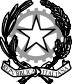 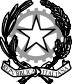 OGGETTO: Comparto Istruzione e Ricerca – Sezione Scuola: Sciopero del 07/12/2023 per tutto il personale Docente,  ,ATA, Educativo e Dirigente a tempo determinato e indeterminato, indetto da Cobas Scuola Sardegna.Si informa il personale in indirizzo che con nota prot. N. 139288 del 01/12/2023 il Ministero dell’Istruzione ha comunicato che per l’intera giornata di Giovedi’ 07/12/2023, l’associazione sindacale COBAS SCUOLA SARDEGNA ha indetto uno sciopero  per tutto il personale Docente, ATA, Educativo e Dirigente a tempo determinato e indeterminato.L’azione di sciopero interessa anche i lavoratori del settore istruzione individuato come servizio pubblico essenziale.L’art. 3, comma 4, dell’Accordo Aran firmato il 2 dicembre 2020, prevede che: “In occasione di ogni sciopero, i dirigenti scolastici invitano il personale a comunicare in forma scritta, anche via e-mail, entro il quarto giorno dalla comunicazione della proclamazione dello sciopero, la propria intenzione di aderire o di non aderire allo sciopero o di non aver ancora maturato alcuna decisione al riguardo. La dichiarazione di adesione fa fede ai fini della trattenuta sulla busta paga ed è irrevocabile, fermo restando quanto previsto al comma 6. A tal fine i Dirigenti Scolastici riportano nella motivazione della comunicazione il testo integrale del presente comma”.Al fine di acquisire le dichiarazioni nei 4 giorni antecedenti lo sciopero in oggetto e: “Per assicurare le prestazioni relative alla garanzia dei servizi pubblici essenziali così come individuati dalla normativa citata e attivare la procedura relativa alla comunicazione dello sciopero alle famiglie ed agli alunni si invitano le SS.VV a compilare tassativamente entro il 05/12/2023 ore 12.00il google form https://forms.gle/D5d3o5JtzfiWgkov7  barrando una delle seguenti voci :Dichiaro la mia intenzione di aderire allo scioperoDichiaro la mia intenzione di non aderire allo scioperoDichiaro la mia intenzione di non aver ancora maturato alcuna decisione sull’adesione o meno allo sciopero”;in alternativa, si può compilare la Dichiarazione allegata (Mod. A1) e inviarla alla mail: VAIC86100R@ISTRUZIONE.IT.Si informa che la compilazione della Dichiarazione è obbligatoria e che le Pubbliche Amministrazioni “sono tenute a rendere pubblico tempestivamente il numero dei lavoratori che hanno partecipato allo sciopero, la durata dello stesso e la misura delle trattenute effettuate per la relativa partecipazione”.IL DIRIGENTE SCOLASTICOReggente: Germana PisacaneFirma autografa sostituita a mezzo stampaAi sensi dell’art. 3 c.2 D.L.gs 39/93N.B.: Si allega modello di dichiarazionewww.icferno.edu.it telefono: 0331.240260 email: vaic86100r@istruzione.it PEC: vaic86100r@pec.istruzione.itMod. A1Al dirigente scolasticoDICHIARAZIONEai sensi dell’art. 3, comma 4, dell’Accordo Aran sulle nome di garanzia dei servizi pubblici essenziali e sulle proceduredi raffreddamento e conciliazione in caso di sciopero firmato il 2 dicembre 2020.Oggetto: Sciopero Giovedi’ 07/12/2023 per l’ intera giornata indetto da COBAS SCUOLA SARDEGNAIl/la sottoscritto/a… ………………………………………… in servizio presso l’Istituto ………………………….. in qualità di…………………………………, in riferimento allo sciopero in oggetto, consapevole che la presente dichiarazione è irrevocabile e fa fede ai fini della trattenuta sulla busta paga,DICHIARA la propria intenzione di aderire allo sciopero la propria intenzione di non aderire allo sciopero di non aver ancora maturato alcuna decisione sull’adesione o meno allo scioperoIn fedeData  	Firma